?АРАР					№35					РЕШЕНИЕ«28» февраль 2020й.									«28» февраля 2020г.О внесении изменений и дополнений в Прогнозный план(программу) приватизации муниципального имущества сельского поселения Татлыбаевский сельсовет муниципального районаБаймакский район Республики Башкортостан на 2020 годРуководствуясь ст.14 Федерального закона от 06.10.2003 №131-ФЗ  «Об общих принципах организации местного самоуправления в Российской Федерации», главой 30 Гражданского кодекса Российской Федерации, Федеральным законом от 21.12.2001г.  №178-ФЗ  «О приватизации государственного и муниципального имущества», Совет сельского поселения Татлыбаевский сельсовет муниципального района Баймакский район Республики Башкортостан решил:1. Внести изменения и дополнения в Прогнозный план (программу) приватизации муниципального имущества сельского поселения Татлыбаевский сельсовет муниципального района Баймакский район Республики Башкортостан на 2020 год, согласно приложению №1.2. Обнародовать данное решение, путем размещения на  информационном стенде здания сельского поселения Татлыбаевский сельсовет муниципального района Баймакский район Республики Башкортостан, на официальном сайте сельского поселения Татлыбаевский  сельсовет муниципального района Баймакский район Республики Башкортостан в сети «Интернет»: http://tatlybai.ru/.3. Контроль над исполнением данного решения возложить на председателя Постоянной комиссии по бюджету, налогам, вопросам муниципальной собственности Совета сельского поселения Татлыбаевский сельсовет муниципального района Баймакский район Республики Башкортостан Юлдашбаеву Флюзу Ураловну.Глава сельского поселенияТатлыбаевский сельсоветМуниципального районаБаймакский районРеспублики Башкортостан                                         Р. А. ИдрисовПриложение к решению Совета сельского поселения Татлыбаевский  сельсовет муниципального района Баймакский район Республики Башкортостанот «28» февраля 2020г.  №35Переченьиного муниципального имущества, дополнительно включаемогов Прогнозный план (программу) приватизации сельского поселенияТатлыбаевский сельсовет муниципального районаБаймакский район Республики Башкортостанна 2020 год   Председатель Совета                                                                             Идрисов Р.А.БАШКОРТОСТАН  РЕСПУБЛИКАhЫ БАЙМАК  РАЙОНЫ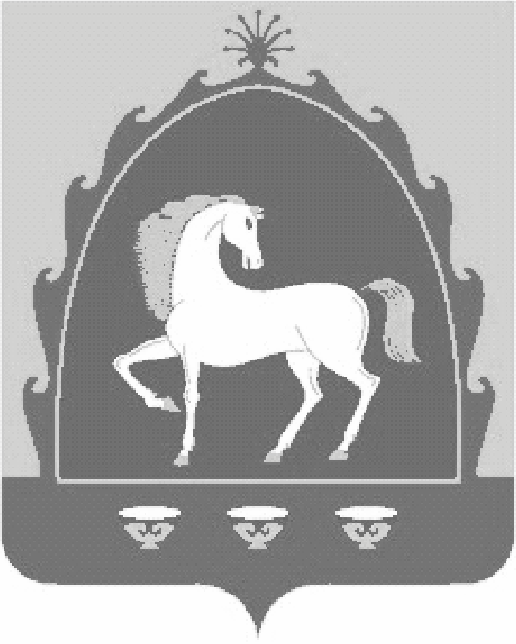 МУНИЦИПАЛЬ   РАЙОНЫНЫНТАТЛЫБАЙ   АУЫЛ   СОВЕТЫАУЫЛ   БИЛ»М»hЕСОВЕТЫ453656   Татлыбай ауылы,;изз2т  Татлыбаев урамы, 48АТел. (34751) 4-45-25, 4-45-38.СОВЕТСЕЛЬСКОГО   ПОСЕЛЕНИЯ ТАТЛЫБАЕВСКИЙ   СЕЛЬСОВЕТ МУНИЦИПАЛЬНОГО   РАЙОНА БАЙМАКСКИЙ  РАЙОН РЕСПУБЛИКИ БАШКОРТОСТАН453656  село Татлыбаево,ул. Гиззата Татлыбаева, 48АТел. (34751) 4-45-25, 4-45-38№п/пНаименование, характеристика имущества               МестонахождениеимуществаСрок привати-зации Рыночная стоимость,( в рублях)  документ-основание1Нежилое здание,общая площадь:  485,9 кв.м., кад.№ 02:06:040801:393Земельный участок, площадь: 4935  кв.мКад.№ 02:06:040801:79Категория земель: земли населенных пунктов, разрешенноеиспользование:  размещение и обслуживание детского сада.РеспубликаБашкортостан,Баймакский район,д.Карышкино,ул. Худайбердина,д.34А II квартал2020 г.152 000Отчет № 1/2020-45об оценке рыночной стоимости нежилого здания  детского сада,    площадью 485,9  кв.м. с земельным участком площадью 4935  кв.м, расположенного по адресу: Республика Башкортостан, Баймакский район,  Татлыбаевский c/c, д. Карышкино, ул. Худайбердина, д.34а, от 25 февраля  2020 г.